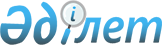 О внесении дополнений и изменений в постановление Правительства Республики Казахстан от 14 февраля 2002 года N 218Постановление Правительства Республики Казахстан от 2 августа 2002 года N 865

      Правительство Республики Казахстан постановляет: 

      1. Внести в постановление Правительства Республики Казахстан от 14 февраля 2002 года N 218 P020218_ "О Плане законопроектных работ Правительства Республики Казахстан на 2002 год" следующие дополнения и изменения: 

      1) пункт 1 дополнить словами "(далее - План)"; 

      2) дополнить пунктом 2-1 следующего содержания:      "2-1. Государственным органам - разработчикам законопроектов, предусмотренных Планом, представлять законопроекты в Министерство юстиции и Правительство не позднее 20 числа месяца, определенного Планом";     3) в Плане законопроектных работ Правительства Республики Казахстан на 2002 год, утвержденном указанным постановлением:     строки, порядковые номера 7, 9, 10, 15, 18, 19, 25 и 27 исключить;     дополнить строками, порядковые номера 35-1, 40-1, 58, 59 и 60 следующего содержания: "35-1 О внесении изменений и МЭМР       июнь   июль    август  Карабалин      дополнений в некоторые                                    У.С.      законодательные акты     Республики Казахстан      по вопросам недрополь-      зования и проведения      нефтяных операций 40-1 О государственной       Генпро-    июль   август  сен-    Даулбаев      правовой статистике     куратура                  тябрь   А.К.     и криминальных          (по согла-     учетах в Республике     сованию)     Казахстан58  О внесении изменений     Нацбанк    октябрь ноябрь декабрь Сайденов        и дополнений в некоторые (по сог-                          А.Г.    законодательные акты     ласованию)     Республики Казахстан    (по вопросам банковского    и валютного законода-    тельства)59  Об альтернативной службе МО         октябрь ноябрь декабрь Амрин Г.К.    в Республике Казахстан                60  О лекарственных          МЗ         октябрь ноябрь декабрь Айдарханов     средствах                                                  А.Т.";       в строках, порядковые номера 29, 32, 49 и 50, в графе "Лицо, ответственное за разработку и внесение законопроектов (заместитель первого руководителя госоргана)" слова "Колпаков К.К." заменить словами "Сайденов А.Г".     2. Настоящее постановление вступает в силу со дня подписания.

     Премьер-Министр  Республики Казахстан   

(Специалисты: Склярова И.В.,              Пучкова О.Я.)     
					© 2012. РГП на ПХВ «Институт законодательства и правовой информации Республики Казахстан» Министерства юстиции Республики Казахстан
				